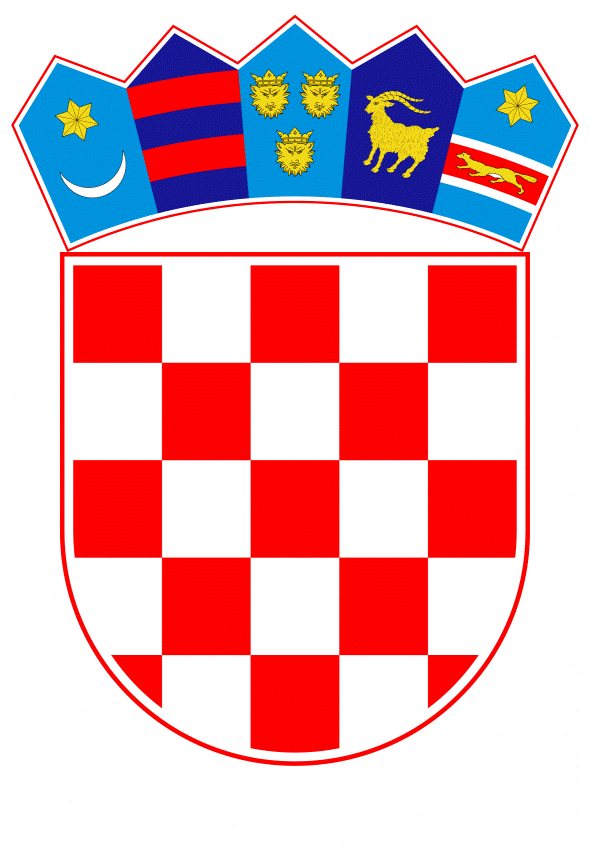 VLADA REPUBLIKE HRVATSKEZagreb, 3. veljače 2022.______________________________________________________________________________________________________________________________________________________________________________________________________________________________PRIJEDLOGKLASA:URBROJ: Zagreb,PREDSJEDNIKU HRVATSKOGA SABORAPredmet:	Prijedlog za pokretanje pitanja povjerenja Darku Horvata, ministru prostornoga uređenja, graditeljstva i državne imovine u Vladi Republike Hrvatske (predlagatelji: 62 zastupnika u Hrvatskome saboru) - očitovanje Vlade Republike HrvatskeVeza:	Pismo Hrvatskoga sabora, klase: 021-03/22-08/01, urbroja: 65-22-03, od 28. siječnja 2022. godine Na temelju članka 125. stavka 4. Poslovnika Hrvatskoga sabora (Narodne novine, broj 81/13, 113/16, 69/17, 29/18, 53720 i 119/20), Vlada Republike Hrvatske o Prijedlogu za pokretanje pitanja povjerenja Darku Horvata, ministru prostornoga uređenja, graditeljstva i državne imovine u Vladi Republike Hrvatske, daje sljedeće O Č I T O V A N J EVlada Republike Hrvatske odbija sve navode iz Prijedloga za pokretanje pitanja povjerenja Darku Horvata, ministru prostornoga uređenja, graditeljstva i državne imovine u Vladi Republike Hrvatske, kao neutemeljene i neosnovane te ističe kako nema osnove za izglasavanje nepovjerenja ministru prostornoga uređenja, graditeljstva i državne imovine. Svoje stajalište Vlada Republike Hrvatske temelji na činjenicama koje se navode u nastavku ovoga očitovanja.UVOD Vlada Republike Hrvatske, od prvog razornog potresa koji je pogodio Grad Zagreb, Krapinsko-zagorsku i Zagrebačke županiju 22. ožujka 2020. te nakon razornih potresa koji su pogodili Sisačko-moslavačku i Karlovačku Zagrebačku županiju 28. i 29. prosinca 2020., čini velike napore kako bi se sanirale posljedice navedenih događaja. Vlada Republike Hrvatske odgovorno upravlja procesima i aktivnostima u cilju saniranja posljedica razornih potresa i obnove pogođenih područja. Složene procese obnove provode Ministarstvo prostornoga uređenja, graditeljstva i državne imovine (u daljnjem tekstu: Ministarstvo), Središnji državni ured za obnovu i stambeno zbrinjavanje ( u daljnjem tekstu: Središnji državni ured), te Fond za obnovu Grada Zagreba, Krapinsko-zagorske županije i Zagrebačke županije (dalje u tekstu: Fond za obnovu) koji je osnovan upravo radi provedbe postupaka obnove kao i Grad Zagreb i županije, odnosno lokalna samouprava na svojim područjima. Radi operativne koordinacije aktivnosti na terenu, Vlada Republike Hrvatske je, donijevši Odluku o proglašenju katastrofe na području pogođenom potresom, 4. siječnja 2021., zadužila potpredsjednika Vlade Republike Hrvatske i ministra hrvatskih branitelja Tomu Medveda da rukovodi radom Stožera civilne zaštite Republike Hrvatske, u dijelu koji se odnosi na otklanjanje posljedica katastrofe uzrokovane potresom na području Sisačko-moslavačke, Zagrebačke i Karlovačke županije. Nadalje, važno je istaknuti kako je iz Fonda solidarnosti Europske unije, na temelju zahtjeva Vlade Republike Hrvatske za saniranje štete potresom dodijeljeno 683,7 milijuna eura pomoći za sanaciju štete temeljem potresa iz ožujka 2020. te 319,2 milijuna eura pomoći za sanaciju štete temeljem potresa iz prosinca 2020.Također, Republika Hrvatska sklopila je Ugovor o zajmu s Međunarodnom bankom za obnovu i razvoj za projekt obnove nakon potresa i jačanja pripravnosti javnog zdravstva. Ukupna vrijednost zajma iznosi 200 milijuna USD, od čega je 180 milijuna USD namijenjeno za oporavak i obnovu nakon potresa, 15 milijuna USD za nadzor i pripravnost javnog zdravstva, te 5 milijuna USD za upravljanje projektom.Ističe se, nadalje, da je sastavni dio Nacionalnog plana oporavka i otpornosti 2021.-2026. (NPOO) poglavlje o financiranju obnove zgrada oštećenih u potresu s energetskom obnovom na području Grada Zagreba, Krapinsko-zagorske županije, Zagrebačke županije, Sisačko-moslavačke županije i Karlovačke županije (poglavlje C6.1.). Unutar navedenog poglavlja ima više stavaka koji su vezani konkretno uz obnovu i potres pa se tako ističe točka C6.1. R1-I2 Obnova zgrada oštećenih u potresu s energetskom obnovom gdje je planirano 4,4 milijardi kn.Prema tome, nastojanja Vlade Republike Hrvatske da građanima olakša postupke obnove su neupitna te ovaj prijedlog za postavljanje povjerenja ministru Darku Horvatu predstavlja pokušaj predlagatelja da se u javnosti nametnu netočne teze o radu Ministarstva kao i Vlade Republike Hrvatske u cjelini. MODELI OBNOVEVezano uz navode predlagatelja, a koji se odnose na model obnove, navodimo kako je nakon potresa koji je pogodio Grad Zagreb i okolicu 22. ožujka 2020., Ministarstvo je pripremilo, a Vlada Republike Hrvatske predložila, da se pogođena područja obnavljaju organiziranom obnovom te da u financiranju troškova obnove sudjeluju vlasnici, odnosno suvlasnici pogođenih nekretnina. Ovakav model, u čijem je fokusu organizirana i sufinancirana obnova, podržan je od strane gotovo svih zastupnika u Hrvatskome saboru te je 11. rujna 2020. donesen Zakon o obnovi zgrada oštećenih potresom na području Grada Zagreba, Krapinsko-zagrebačke županije (''Narodne novine'', broj 102/20).Nadalje, razorni potresi koji su pogodili Banovinu krajem prosinca 2020. zahtijevali su hitnu intervenciju gotovo svih javnih službi te su odmah po ovome događaju svi raspoloživi resursi Ministarstva stavljeni na teren i raspolaganje za saniranje posljedica potresa. Ovakva akcija rezultirala je između ostaloga do lipnja 2021. prikupljanjem velikog broja zahtjeva na područjima na kojima je proglašena katastrofa. Ministarstvo je pripremilo, Vlada usvojila, a Hrvatski sabor donio je već 5. veljače 2021. žurne izmjene i dopune Zakona  o obnovi ( Narodne novine br. 10/2021) kojima je postojeći model obnove proširen i na područje na kojem je proglašena katastrofa. Zbog uočenog nedostatka kapaciteta uveden je kao novo provedbeno tijelo i Središnji državni ured. Ubrzo nakon akcije prikupljanja zahtjeva i početka njihove obrade tijekom lipnja i srpnja 2021. utvrđeno je kako je gore spomenuti model koji uključuje sudjelovanje (su)vlasnika u sufinanciranju obnove teško provediv i to prvenstveno zbog nemogućnosti utvrđivanja složenih imovinsko-pravnih odnosa. Stoga je Ministarstvo žurno pristupilo analizi ovih zahtjeva te na temelju te analize pripremilo izmjenu postojećega modela. Vlada Republike Hrvatske predložila je novi model u čijem je fokusu samoobnova i financiranje obnove bez sudjelovanja (su)vlasnika. Ovakav novi model obnove podržan je u Hrvatskome saboru i 29. listopada 2021. donesen je Zakon o izmjenama i dopunama Zakona o obnovi zgrada oštećenih potresom na području Grada Zagreba, Krapinsko-zagorske županije, Zagrebačke županije, Sisačko-moslavačke županije i Karlovačke županije (''Narodne novine'', broj 117/21).Dodatno, podnositelj otvara i pitanje redoslijeda obnove. Ministarstvo je već u svibnju 2020. jasno zacrtalo redoslijed obnove predlaganjem Odluke o osiguranju novčane pomoći za privremenu i nužnu zaštitu i popravak zgrada oštećenih potresom na području Grada Zagreba i okolice kao i prvim Javnim pozivom za financiranje najamnine za stambeno zbrinjavanje osoba čije su nekretnine stradale u potresu na području Grada Zagreba, Zagrebačke županije i Krapinsko-zagorske županije. Ovaj model redoslijeda obnove uključuje prvo zbrinjavanje građana, zatim sanaciju oštećenih zgrada, te konačno rekonstrukciju. Ovakva strategija redoslijeda obnove donesena je na temelju iskustava niza država koje su se suočile s razornim potresima prije Hrvatske. Ponajviše su korištena iskustva iz Italije zbog značajnih sličnosti u stambenome fondu (sličan tip konstrukcija). Cilj je u redoslijedu prvo zbrinuti građane, zatim obnoviti zgrade čiji popravak nije zahtjevan kako bi bile što prije sanirane i taj dio građana žurno vraćen u svoje domove, a zatim obnavljati zgrade čija obnova zahtjeva složenije procese (konstrukcijska obnova i gradnja zamjenskih kuća). Ovakav način redoslijeda obnove zadržan je do danas, a sve kako bi se za što veći broj građana život što prije normalizirao. U nastavku prikazuju se detaljno podaci o svim navedenim aktivnostima Vlade Republike Hrvatske kao i Ministarstva na pogođenim područjima koji jasno ukazuju na dinamiku obnove te dokazuju kako su navodi predlagatelja u potpunosti neutemeljeni.DINAMIKA OBNOVE U odnosu na navode predlagatelja da se dinamika obnove na potresom pogođenim područjima ne odvija zadovoljavajućom dinamikom valja još jednom istaknuti da je i prije donošenja zakonodavnog okvira Vlada Republike Hrvatske promptno reagirala kako bi pomogla građanima pogođenim potresom te je na sjednici održanoj 8. svibnja 2020. godine donijela Odluku o osiguranju novčane pomoći za privremenu i nužnu zaštitu i popravak zgrada oštećenih potresom na području Grada Zagreba i okolice („Narodne novine“, broj 55/20). Temeljem donesene Odluke, Ministarstvo objavilo je Javni poziv za dodjelu novčane pomoći za privremenu i nužnu zaštitu i popravak zgrada oštećenih potresom na području Grada Zagreba i okolice na temelju kojeg je zaprimilo 2.183 zahtjeva za isplatu novčane pomoći u ukupnom iznosu od 135 milijuna kuna, od čega je riješeno 1.783 predmeta. Ministarstvo je, dakle, sufinanciralo opravdane troškove privremene i nužne zaštite za preko 1.650 zgrada (popravak ili uklanjanje i ponovna izvedba oštećenih dimnjaka, popravak ili ponovna izvedba dijelova zabatnih zidova na tavanu/u potkrovlju, zamjena dijela pokrova, popravak krovišta, krovne limarije, krovnih prodora) kojima je odobrena isplata novčane pomoći u iznosu od  70,03 milijuna kuna. Ukupno je isplaćeno 67,4  milijuna kuna. Također, Vlada Republike Hrvatske je na sjednici na sjednici održanoj 1. travnja 2021. godine donijela Odluku o osiguranju novčane pomoći za privremenu i nužnu zaštitu i popravak zgrada oštećenih potresom na području Grada Zagreba, Krapinsko-zagorske županije, Zagrebačke županije, Sisačko-moslavačke županije i Karlovačke županije („Narodne novine“ broj 34/21) kojom je iznos novčane pomoći za obiteljske kuće sa dosadašnjih 12.000,00 kn povećan na 25.000,00 kn, a za višestambene, stambeno-poslovne i poslovne zgrade je povećan s 12.000,00 kn na 16.000,00 kn po posebnom dijelu te će svim građanima kojima je isplata izvršena prema ranijoj odluci biti isplaćena razlika do punog iznosa po novoj odluci. Nadalje, Vlada Republike Hrvatske je na sjednici 25. veljače 2021. donijela Odluka o raspodjeli donacija financijskih sredstava uplaćenih na račun državnog proračuna u akciji »pomoć za obnovu nakon potresa“ koja će se utrošiti na popravak nekonstrukcijskih elemenata oštećenih zgrada na području na kojem je Vlada Republike Hrvatske proglasila katastrofu u smislu zakona kojem se uređuje sustav civilne zaštite.U nastavku navode se mjere i aktivnosti koje provodi Vlada Republike Hrvatske i Ministarstvo u svrhu saniranja i obnove pogođenih područja na kojima je proglašena katastrofa, a zatim mjere i aktivnosti na ostalim područjima pogođenim potresima.Prva interventna sredstva koja je osigurala Vlada 30. prosinca 2020., u iznosu od 120 milijuna kuna, bila su namijenjena jedinicama lokalne i područne (regionalne) samouprave s namjenom ublažavanja i djelomičnog uklanjanja posljedica šteta od potresa. Nadalje, Vlada Republike Hrvatske je na sjednici 16. rujna 2021.  donijela Odluku o dodjeli beskamatnog zajma jedinicama lokalne i područne (regionalne) samouprave koje su pogođene posljedicama razornih potresa u ukupnom iznosu do 400 milijuna kuna te je 27. siječnja 2022. donijela Odluku o dodjeli beskamatnog zajma jedinicama lokalne i područne (regionalne) samouprave koje su pogođene posljedicama razornih potresa na području Grada Zagreba, Zagrebačke županije, Krapinsko-zagorske županije, Sisačko-moslavačke županije i Karlovačke županije za sanaciju šteta od potresa u iznosu od 39,8 milijuna kuna.  Isto tako, Vlade je 23. prosinca 2021. godine osigurala financijska sredstva u iznosu većem od 4.3 milijuna kuna za usluge pripreme i dostave obroka za stanovništvo na potresom pogođenom području. Prikupljeni iznos u akciji ''Pomoć za obnovu nakon potresa'' iznosi 107,5 milijuna kuna te je raspoređen na 105,6 milijuna kuna za Središnji državni ured, te 1,9 milijuna kuna za Ravnateljstvo za robne zalihe RH.Važno je istaknuti kako je Vlada Republike Hrvatske osigurala svim potrebitima nakon potresa i podjelu toplih obroka putem organizirane prehrane. Trenutačno Sisačko-moslavačka županija provodi aktivnost osiguranja i podjele toplih obroka za potrebito stanovništvo kako nitko tko nije u mogućnosti pripremati hranu ne bi ostao bez toplog obroka, dok Vlada Republike Hrvatske osigurava potrebna financijska sredstva za provedbu istoga. Stanovništvu na potresom pogođenom području podijeljeno je 1.253 tona hrane, 749.000 litara vode i 4.918 grijalica, pruženo je više od 18.211 psihosocijalnih podrški te je očišćeno 838 bunara. Radi poboljšanja komunikacijsko - informatičke infrastrukture postavljeno je i 7 GSM baznih postaja. Hrvatski Crveni križ isplatio je 50,99 milijuna kn novčane pomoći za 32.428 kućanstava (900 kn za samačka i 1.900 kn za višečlana kućanstva). Kao što je i uvodno navedeno, po prvi puta u Republici Hrvatskoj, Ministarstvo je prikupljalo zahtjeve za obnovu putem mobilnih ureda na ruralnim područjima u svrhu olakšanja i ubrzanja ovih prikupljanja na stradalom području. Mobilni uredi obišli su 151 lokaciju i prikupili preko 3.180 zahtjeva, predali s pojašnjenjima za daljnju prijavu preko 1.650 zahtjeva i zaprimili preko 1.470 zahtjeva za ponovnim odnosno dodatnim pregledom statičara. Kućanstva na potresom pogođenom području oslobođena su plaćanja električne energije za prvih 6 mjeseci, njih 55.000, a u sljedećim mjesecima kućanstva s težim oštećenjima, njih oko 15.000. Otpis potraživanja RTV pristojbe stradalim u potresu za Sisačko-moslavačku županiju za razdoblje 2021. godine iznosi 16,95 milijuna kuna. Radi olakšanja prolaska hitnih službi, prijevoza pomoći i zbrinjavanja stanovništva pogođenog potresom na području Sisačko-moslavačke županije, Hrvatske autoceste prestale su naplaćivati cestarinu na autocesti Zagreb-Sisak 29. prosinca 2020., a besplatna cestarina je produljena do 31. prosinca 2021. godine te je  Iznos nenaplaćene cestarine iznosi 28,89 milijuna kuna. Omogućen je svim stanovnicima pogođenim potresom na područja Sisačko – moslavačke županije i predstavnicima službi koje sudjeluju u pružanju pomoći i sanaciji šteta besplatan prijevoz vlakom. Mjere za otpis potraživanja i naknade za električnu i toplinsku energiju, RTV pristojbu, korištenje autoceste A11 Zagreb – Sisak i besplatnog prijevoza vlakom za stanovnike potresom pogođenog područja nastavljaju se i u 2022. godini. Uz sanaciju i obnovu zgrada, značajni napori ulažu se i u gospodarski oporavak ovog područja te se pridonosi njihovom socijalnom i ekonomskom osnaživanju pa su tako osigurane potpore za očuvanje radnih mjesta. Trenutačno je u mjeru uključeno 18.575 radnika odnosno 4.880 poslodavac, za što je isplaćeno 76,60 milijuna kuna. Zbog nemogućnosti podmirenja osnovnih životnih potreba nastalih uslijed elementarne nepogode isplaćene su i jednokratne naknade građanima na potresom pogođenom području u iznosu preko 165 milijuna kuna. Mjere koje se na području Sisačko-moslavačke županije pokazuju vrlo uspješnima jesu javni radovi u koje su uključene 591 osoba za što je rezervirano više od 32 milijuna kuna. Osigurano je i uplaćeno 30 milijuna kuna za završetak poduzetničke zone ''Centar novog života'' u Petrinji. Za troškove mobilizacije fizičkih i pravnih osoba koji su utrošeni u sustav civilne zaštite za sanaciju posljedica potresa osigurano je 112,4 milijuna kuna.Posebno se ističu aktivnosti vezane za privremeni smještaj osoba čiji su domovi oštećeni u potresu. Tako je u 2.410 mobilnih stambenih jedinica smješteno je 5.666 korisnika, uključujući kontejnerska naselja i pojedinačne mobilne stambene jedinice u blizini oštećenih objekata. Uz to dodijeljena su 93 državna stana u kojima je smješteno 260 osoba. Ministarstvo objavilo je Javni poziv za financiranje najamnine za stambeno zbrinjavanje do 17. lipnja 2022. godine. Ministarstvo je za financiranje najamnina u periodu do 31. prosinca 2021. isplatilo iznos od 30,52 milijuna kuna, od čega 18,64 milijuna kuna za sufinanciranje najma građanima i kućanstvima te 11,88 milijuna kuna za financiranje troškova smještaja u Hostelu Arena čime je obuhvaćeno 1319 osoba. U termama Topusko osigurana je mogućnost privremenog smještaja za osobe koje u zimskom razdoblju nemaju adekvatne uvjete smještaja u kojima se trenutno nalazeVezano za uklanjanje uništenih objekata, uklonjeno je 462 objekata (297 obiteljska kuća, 43 poslovna, 35 stambeno-poslovnih, 12 višestambenih, 26 javnih, 3 sakralna, 19 gospodarskih i 27 pomoćnih objekata), te je 5 objekata u postupku uklanjanja. Za uklanjanje objekata do sada je isplaćeno 37,79 milijuna kuna (bez PDV-a), dok je za troškove recikliranja i zbrinjavanja materijala nastalog uklanjanjem uništenih objekata do sada isplaćeno 16,68 milijuna kuna (bez PDV-a).Vezano za zaštitu i sanaciju kulturnih dobara, na 153 pojedinačno zaštićena kulturna dobra, evidentirana je šteta na minimalno 500 građevina na povijesnim građevinama unutar kulturno-povijesnih cjelina (vrste oštećenih kulturnih dobara: sakralna, profana, industrijska, tradicijska i fortifikacijska arhitektura). Za hitne mjere zaštite i sanacije 40 zaštićenih kulturnih dobara stradalim u potresu ugovoreno je 21,92 milijuna kuna. Sveukupno je za Sisačko-moslavačku županiju za ovu namjenu osigurano 29,92 milijuna kuna.Vezano za prometnu infrastrukturu, preliminarna procijenjena šteta, gubitci i rekonstrukcija u sektoru prometa i telekomunikacija iznosi oko 314,55 milijuna eura. Hrvatskim cestama isplaćeno je 24,3 milijuna kuna za hitne intervencijske radove na otklanjanju oštećenja uzrokovanih potresom te za sanaciju šteta na objektima i kolnicima državnih cesta. Do sada je utrošeno preko 93,52 milijuna kuna za sanaciju prometnica na potresom pogođenom području.Vezano za ublažavanje posljedica u poljoprivredi i šumarstvu, ističe se suradnja s 4.570 obiteljsko-poljoprivrednih gospodarstava. Otvoreni su izdvojeni uredi u Petrinji i Glini. Isplaćeno je 35 milijuna kuna izravnih plaćanja i 93 milijuna kuna za mjere poljoprivrednicima koje obuhvaćaju plaćanja za tradicijske i izvorne pasmine. Nabavljeno je 621.000 kilograma stočne hrane u vrijednosti 1,5 milijuna kuna, a podijeljeno ukupno 3.100 tona stočne hrane, osiguran premještaj stoke i uspostavljen sustav posredovanja za otkup domaćih proizvoda po poštenim tržišnim cijenama. Osigurano je 120 milijuna kuna putem 2 natječaja iz Programa ruralnog razvoja za obnovu proizvodnih potencijala. Vezano za vodovodne mreže i obranu od poplava, uslijed velikih oštećenja vodoopskrbnog sustava na potresom pogođenom području, realizirana su sredstva za obranu od poplava i vodoopskrbe u iznosu od  ukupno 96,97 milijuna kuna odnosno za zaštitu od štetnog djelovanja voda i sustave obrane od poplava 31,42 milijuna kuna, te za korištenje voda i sustave vodoopskrbe 65.55 milijuna kuna. Vezano za elektroenergetsku mrežu, u cijelosti je obnovljeno 145 trafostanica, 19 niskonaponskih mreža (ukupne duljine 44 km), 13 srednjonaponskih vodova (ukupne duljine 27 km), a u tijeku su i radovi na preostalih 58 trafostanica, 12 niskonaponskih mreža (ukupne duljine 30 km) i 33 srednjonaponska voda (ukupne duljine 32 km) za što je utrošeno 62,9 milijuna kuna. U cilju priključenja mobilnih stambenih jedinica i ostalih objekata za privremeni smještaj korisnika, čiji su objekti uništeni u potresu izgrađeno je 25 novih priključaka za priključenje kontejnerskih naselja, izgrađeno novih 1099 pojedinačnih priključaka te je izvršeno premještanje 1000 priključaka sa oštećenih objekata za što je utrošeno 10,1 milijuna kn.Vezano za obnovu škola, na području Sisačko-moslavačke županije obnovljeno je 20 škola, od čega su u konstruktivnoj obnovi najzahtjevnije obnovljene OŠ Glina, OŠ Mate Lovraka u Petrinji i OŠ Dragutina Tadijanovića u Petrinji. Prema podacima osnivača škola, do sada je na potrebnu dokumentaciju, radove i opremanje školskih ustanova utrošeno oko 10 milijuna kuna, a radi potrebe dodatnoga prijevoza prilikom organizacije nastave u novonastalim uvjetima, dodatni troškovi prijevoza su iznosili oko 5 milijuna kuna. Uz obnovu školskih zgrada konstantno se provode intersektorske aktivnosti za koje je utrošeno 2.6 milijuna kuna. Prema podacima iz e-matice ukupan broj ispisanih osnovaca i srednjoškolaca iznosio je 168, ali je zato ukupan broj prvašića za 160 veći od ukupnog broja prošle školske godine, od čega je za 42 prvašića broj veći na potresom najstradalijem području Sisačko-moslavačke županije. U novu školsku godinu upisano je u osnovnu školu 10.518 učenika, što je manje u odnosu na prethodnu godinu za 218 učenika. U srednje škole upisano je 3.956 učenika, što u odnosu na prethodnu godinu čini smanjenje za 25 učenika. Vezano za nekostrukcijsku obnovu, ukupno je zaprimljeno 8.209 zahtjeva za popravak nekonstrukcijskih elemenata na području katastrofe. S područja Sisačko-moslavačke županije zaprimljeno je 7.377 prijava (izrađeno elaborata 2652, završeno kuća 1174), s područja Karlovačke županije zaprimljeno je 480 prijave (izrađeno elaborata 87, završeno kuća 39) i s područja Zagrebačke županije zaprimljeno je 352 prijava (izrađeno elaborata 80, završeno kuća 44). Izrađeno je 2.819 elaborata za obnovu i popravak nekonstrukcijskih elementa. Izvođači su do sada uvedeni u rad na 2.335 kuća, od kojih je obnovljeno 1.257 obiteljskih kuća - čime je omogućen povratak u domove za 1.257 obitelji, te su radovi u tijeku na 1.078 kuća. Do sada su ugovoreni radovi za 4.840 kuća s 44 građevinske tvrtke, a u postupku je provedba javnog natječaja i ugovaranje za još 1.200 kuća. Ukupno je ugovorena nekonstrukcijska obnova u iznosu od 213,94 milijuna kuna, a realiziran je iznos od 50,55 milijuna kuna. Prosječna cijena obnove po obiteljskoj kući je 45.400 kuna (s PDV-om). Dio vlasnika obiteljskih kuća u samoobnovi provodi popravke oštećenih nekonstrukcijskih elemenata, a zahtjeve za refundaciju utrošenih sredstava podnosi Ministarstvu. Doneseno je 75 rješenja o pravu na povrat sredstava po kojima je vlasnicima zgrada odobreno 1,3 milijuna kuna.Vezano za konstrukcijsku obnovu, sudionicima u programu obnove dostavljeno je 547  (od toga 505 Sisačko-moslavačka županija, 37 Zagrebačka županija, 5 Karlovačka županija) akata Ministarstva. Do sada su sklopljeni ugovori s 1 tehničko-financijskom kontrolom, 4 operativna koordinatora i 16 projektanata u iznosu od 7,8 milijuna kuna (s PDV-om). Do kraja veljače 2022. godine izradit će se Nalazi postojećeg stanja građevinske konstrukcije za 150 obiteljskih kuća, te će se početi s izradom Elaborata ocjene postojećeg stanja i Projekata obnove. Pokrenuti su postupci javne nabave za konstrukcijsku obnovu 900 obiteljskih kuća s 1 tehničko-financijskom kontrolom, 4 operativna koordinatora i 12 projektanata ukupne procijenjene vrijednosti 30.3 milijuna kuna.Vezano za izgradnju zamjenskih obiteljskih kuća, Središnji državni ured objavio je javne natječaje za nabavu za izvođenje radova gradnje 150 obiteljskih kuća. Do sredine veljače 2022. predviđa se potpisivanje ugovora za izgradnju 120 obiteljskih kuća. Središnji državni ured napravit će u suradnji s lokalnom i područnom samoupravom listu prioriteta za izgradnju zamjenskih kuća, a ona će se temeljiti na sljedećim parametrima: broj članova kućanstva, korisnici pojedinačnih mobilnih stambenih jedinica, korisnici koji žive u kontejnerskim naseljima, socijalni status, zdravstveno stanje ukućana i drugo. Pored izgradnje zamjenskih kuća, Agencija za pravni promet i posredovanje nekretninama zaprimila je 81 ponudu za prodaju nekretnina na potresom pogođenom području (29 stanova i 52 kuće). Do sada su iskazana i 2 interesa za zamjenskom kućom.Vezano za izgradnju višestambenih zgrada, pokrenut je postupak javne nabave za izgradnju novih 10 višestambenih zgrada i to 4 zgrade u Petrinji, 4 zgrade u Glini, te 2 zgrade u Topuskom. Planirano trajanje postupaka nabave i početak radova je 3 mjeseca od dana pokretanja nabave. Ministarstvo donijelo je i 16 Odluka o obnovi konstrukcije zgrada (9 za višestambene zgrade i 7 za stambeno-poslovne zgrade). Do sada je sklopljen ugovor s 1 projektantom za izradu tipskih/modularnih višestambenih zgrada u vrijednosti 1,89 milijuna kuna (s PDV-om).Vezano za samoobnovu, uz organiziranu obnovu korisnicima je omogućena i samostalna obnova oštećenih objekata i izgradnja zamjenskih obiteljskih kuća, a za koju korisnici imaju pravo na financiranje konstrukcijske obnove, odnosno u slučaju gradnje zamjenske obiteljske kuće financiranje do propisane kvadrature. U tom slučaju plaćanje je moguće po privremenim situacijama, ili po završetku gradnje, uz ishođenje građevinske dozvole i samostalno organiziranje te ugovaranje radova. Samoobnovljeno je 661 kuća. Samoobnova se provodi dodjelom građevinskog materijala i drugim vrstama pomoći od županije, dok se dio kuća obnavlja vlastitim sredstvima za što se traži povrat novca.U nastavku se, kako je gore navedeno, prikazuju i podaci koji se odnose na područje Grada Zagreba i Krapinsko-zagorske županije. Vezano za nekonstrukcijsku samoobnovu zaprimljeno je 3.532 zahtjev za nekonstrukcijsku obnovu. Ukupno je riješeno 2.023 zahtjeva (uključujući i višestambene zgrade u kojima živi veći broj obitelji te je time omogućen povratak u domove za više tisuća obitelji). Odobrena novčana pomoć iznosi 83,83  milijuna kuna. Vezano nekonstrukcijsku organiziranu obnovu dana 25. listopada 2021. godine objavljen je Javni poziv za iskaz interesa za provedbu organizirane obnove nekonstrukcijskih elemenata temeljem kojeg je zaprimljeno 1.179 iskaza interesa. Dana 9. studenoga 2021. godine objavljen je Javni poziv za podnošenje zahtjeva za provedbu organizirane obnove nekonstrukcijskih elemenata temeljem kojeg je zaprimljeno 586 zahtjeva. Od ukupno zaprimljenih zahtjeva, 1.602 se odnosi na Grad Zagreb, a 163 na Krapinsko-zagorsku županiju. Potpisano je 420 ugovora, dok je u pripremi 207 ugovora. Usluga projektiranja u iznosu od 4,7 milijuna kn i usluga operativnih koordinatora u iznosu od 1,04 milijuna kn ugovorena je na području 7 mjesnih odbora Grada Zagreba (centar grada – zaštićena urbana sredina) za 171 višestambenu zgradu. Postupak nabave usluge projektiranja i operativnih koordinatora za sljedećih 7 mjesnih odbora Grada Zagreba za 101 višestambenu zgradu je u završnoj fazi provedbe, te je u provedbi još 5 postupaka nabave usluga projektiranja i operativnih koordinatora za Grad Zagreb za ostale mjesne odbore. Postupak nabave usluge projektiranja i operativnih koordinatora za 78 zgrada u Krapinsko-zagorskoj županiji je u tijeku. Pokrenuti postupci nabave obuhvaćaju 29,4% ukupno zaprimljenih prijava. Ugovoreni projektanti počevši od 17. siječnja 2022. započeli su preglede i izradu Nalaza, a zatim i izradu Elaborata popravka nekonstrukcijskih elemenata. Planirano je da se s prvim izvođenjem radova organizirane nekonstrukcijske obnove može započeti tijekom proljeća 2022. godine, a tijekom godine očekuje se uvođenje izvođača u posao na cca 500 višestambenih zgrada. Vezano za konstrukcijsku organiziranu obnovu zaprimljeno je 1150 zahtjeva za konstrukcijsku obnovu te je izdano 268 akata Ministarstva. U Fondu za obnovu do 31. siječnja 2022. godine provedena je nabava za sljedeće usluge vezano uz konstrukcijsku obnovu: 28 projektiranja konstrukcijske obnove u iznosu 1.083.599,84 kn, 74 operativna koordinatora u iznosu 923.629,80 kn, 89 provoditelja tehničko-financijske kontrole u iznosu 588.692,17 kn, 19 stručnih nadzora u iznosu 55.994,39 kn, 9 revidenata u iznosu 153.570,25 kn, te je 251 lokacija dodijeljena ovlaštenim inženjerima građevinarstva za izradu Nalaza. Tijekom 2022. godine očekuje se uvođenje izvođača u posao konstrukcijske obnove na cca 120 višestambenih zgrada i obiteljskih kuća.Vezano za konstrukcijsku samoobnovu izdani su akti Ministarstva za svih do sada zaprimljenih 68 zahtjeva za konstrukcijsku samoobnovu. Fond za obnovu za ovih 68 akata o samoobnovi (konstrukcijska obnova) provodi propisani postupak nabave usluge ovlaštenog inženjera građevinarstva i usluge tehničko-financijske kontrole za potrebe isplate novčanih sredstava.Vezano za postupke uklanjanja zaprimljeno je 298 zahtjeva za uklanjanje te je izdano 56 akata Ministarstva. Fond za obnovu uklonio je 20 obiteljskih kuća (vrijednost ugovorenih radova iznosi 886.060,00 kn).Vezano za izgradnju zamjenskih obiteljskih kuća zaprimljeno je 155 zahtjeva za izgradnju zamjenskih obiteljskih kuća te je izdano 20 akata Ministarstva. Vezano uz izgradnju zamjenskih obiteljskih kuća, Fond za obnovu ugovorio je usluge ovlaštenih geodeta i geotehničara potrebnih za projektiranje zamjenskih obiteljskih kuća za 8 lokacija.SLOŽENOST ZAHTJEVA I POSTUPANJEU odnosu na navod predlagatelja da je postupak prikupljanja dokumentacije dug i kompliciran te da građani nisu bili u stanju podnijeti zahtjeve zbog čega su organizirani čak i timovi koji su im pomagali, ukazuje se da je temeljna svrha državnih službenika da budu u službi građana te su u tu svrhu uspostavljeni izmješteni i mobilni uredi Ministarstva za pružanje pravne pomoći i zaprimanje zahtjeva za obnovu u kojima su službenici Ministarstva zaprimili preko 10.000 zahtjeva kojom prilikom je pružena pravna pomoć i građanima su dane sve tražene informacije. Dva su mobilna tima te izmješteni uredi u Hrvatskoj Kostajnici i Lekeniku do 1. lipnja 2021. zaprimala zahtjeve i pružala pravnu pomoć na području Sisačko-moslavačke i Karlovačke županije. Izmješteni uredi u Sisku, Petrinji i Glini i dalje nastavljaju s radom te je u Petrinji uspostavljen Centar za obnovu Banovine gdje su građanima na raspolaganju službenici svih tijela koji sudjeluju u postupku obnove - službenici Ministarstva, Središnjeg državnog ureda i Ministarstva poljoprivrede.Nadalje, s ciljem pružanja pravne pomoći građanima s područja Grada Zagreba, Krapinsko-zagorske županije, Zagrebačke županije, Sisačko-moslavačke županije i Karlovačke županije uspostavljen je 15. ožujka 2021. Informativni centar Obnova u Zagrebu, Ulica kneza Mislava 2. U izmještenim uredima je od njihove uspostave pružana administrativna i pravna pomoć za preko 10.000 stranaka te je ovakvim uspostavljanjem informativnih i mobilnih ureda na područjima pogođenim potresima, Ministarstvo pokazalo da njegove stručne službe mogu građanima „doći na vrata“ i pomoći im u rješavanju njihovih pitanja. Također, kako bi građanima što više olakšali sve administrativne korake u procesu obnove uspostavljena je i digitalna usluga e-Obnova. Ova je usluga uspostavljena u sklopu portala e-Građani kojoj se može pristupiti korištenjem raznih vjerodajnica kao što su elektronička osobna iskaznica, pristupni uređaji koje koriste većina banaka u Republici Hrvatskoj, digitalni certifikati FINA-e, AKD-a itd. Na taj se način građanima omogućava da digitalno na jednom mjestu podnesu zahtjev te stoga nisu u obvezi fizički obilaziti urede tijela državne uprave. Bitno je za istaknuti da Ministarstvo po službenoj dužnosti u tijeku postupka prikuplja svu potrebnu dokumentaciju od drugih javnopravnih tijela te građani uz zahtjev ne moraju podnositi nikakvu dokumentaciju o ispravama kojima raspolažu državna tijela. Također, informacije o obnovi i zahtjevima mogu se dobiti svakodnevno na telefon 01/3782 117 kao i putem e-pošte: potres@mpgi.hr (od 1.2.2021. do 31.1.2022. zaprimljeno je i odgovoreno na ukupno 6.500 upita građana). Konačno, ukupno je pisanim putem odgovoreno na 230 upita fizičkih i pravnih osoba. Nadalje, predlagatelj navodi da se u slučajevima kada se ne radi o potresu određeni radovi mogu izvoditi bez glavnog projekta, a kada je riječ o potresu potrebno je izraditi elaborat popravka nekonstrukcijskih elemenata, dok u postojećem zakonodavstvu za slučajeve koji se odnose na štete prouzrokovane potresom, sukladno odredbama Pravilnika o jednostavnim građevinama i radovima („Narodne novine“ broj: 112/17, 34/18, 36/19, 98/19, 31/20) temeljem članka 3. bez građevinske dozvole i glavnog projekta, mogu se izvoditi radovi: 1. održavanja postojeće građevine; 2. održavanja, hitnih popravaka ili nužnih popravaka zajedničkih dijelova i uređaja zgrade ili posebnih dijelova zgrade, propisani posebnim propisom kojim se uređuju pitanja namjene sredstava zajedničke pričuve radi održavanja zgrada u suvlasništvu, kojima se ne utječe na način ispunjavanja temeljnih zahtjeva za građevinu mehaničke otpornosti i stabilnosti ili sigurnosti u slučaju požara; 3. na postojećoj zgradi kojima se: a) ugrađuje sustav grijanja, sustav hlađenja ili klimatizacije nazivne snage do 30 kW, te b) zamjenjuju vanjski i unutarnji prozori i vrata. U odnosu na navedeno skreće se pozornost da se razorni utjecaj potresa na stare zgrade ne može podvući pod redovno održavanje, a s druge strane odredbe postojećih propisa koje se primjenjuju za elementarne nepogode i prirodne katastrofe su se primijenile, gdjegod su vlasnici i stručnjaci to smatrali opravdanim.Neistinit je navod predlagatelja kojim tvrdi da je za nekonstrukcijsku obnovu potrebno pribaviti: (1) zapisnik o očevidu oštećene zgrade ovjeren od ovlaštenog inženjera građevinske struke u kojem je utvrđeno da su na zgradi oštećeni nekonstrukcijski elementi zgrade od potresa 22. ožujka 2020. te 28. i 29. prosinca 2020. s navedenim nekonstrukcijskim elementima zgrade koji su oštećeni od potresa ili (2) nalaz izrađen od ovlaštenog inženjera građevinske struke u kojem je utvrđeno da su na zgradi oštećeni nekonstrukcijski elementi od potresa 22. ožujka 2020. te 28. i 29. prosinca 2020. s navedenim nekonstrukcijskim elementima zgrade koji su oštećeni od potresa. U odnosu na navedeno, ukazuje se predlagatelju da je Programom mjera obnove zgrada oštećenih potresom propisano da je uz zahtjev za novčanu pomoć za nekonstrukcijsku obnovu dovoljan dokaz da je preliminarnim pregledom zgrada oštećena potresom od 22. ožujka 2020. te 28. i 29. prosinca 2020. na način da je neuporabljiva, privremeno neuporabljiva ili uporabljiva s preporukom te iznimno uporabljiva bez ograničenja ukoliko se dostavi dokaz da su oštećenja nekonstrukcijskih elemenata zgrade otklonjena odnosno uklonjena prije obavljanja preliminarnog pregleda zgrade, a nalaz ovlaštenog inženjera iznimno je potreban ukoliko preliminarni pregled nije obavljen ili podnositelj zahtjeva nije dokazao da su oštećenja nekonstukcijskih elemenata uklonjena prije obavljanja preliminarnog pregleda.Nadalje, predlagatelj ističe kako je procedura komplicirana i time što je nakon izrade elaborata potrebno zaključiti ugovor s ovlaštenim izvođačem radova i ugovor s ovlaštenim nadzornim inženjerom. S tim u vezi ukazuje se kako određene vrste radova, odnosno usluga mogu izvoditi samo ovlaštene osobe koje su registrirane za obavljanje takvih djelatnosti te imaju zaposlene osobe koje posjeduju propisana ovlaštenja kako bi se izbjeglo nestručno i nekvalitetno izvođenje radova, a koje bi mogle imati posljedice opasne po život i zdravlje ljudi, ukoliko bi se ti poslovi povjerili nestručnim osobama. Skreće se pozornost da je takav pristup potreban kod obnove konstrukcijskih elemenata i u slučajevima u kojima je redovnom regulativnom propisana izrada glavnog projekta.U odnosu na navod predlagatelja da Ministarstvo može od Fonda za obnovu zatražiti da putem ovlaštenog inženjera građevinarstva da utvrdi jesu li zbog potresa od 22. ožujka 2020. te 28. i 29. prosinca 2020. na zgradi nastala oštećenja dijelova zgrade za propisane kategorije te druge provjere navodi se kako je ova mogućnost propisana u svrhu provjere namjenskog trošenja proračunskih sredstava. Naime, obzirom da su sredstva za obnovu namjenska, potrebno je, u slučaju da neki od dobivenih podataka nisu točni, iste provjeriti.U odnosu na navod predlagatelja da je za novčanu pomoć za nekonstrukcijsku obnovu potrebna punomoć svih suvlasnika zgrade dana predstavniku suvlasnika ističe se kako je navedeni navod neistinit, budući je još od prvog Programa mjera obnove propisano da je za navedeno potrebna suglasnost većine suvlasnika.Predlagatelj navodi da ministar Darko Horvat javno poziva građane da pokrenu samoobnovu te da za tu samoobnovu na koju ministar stalno poziva nije bila potrebna baš nikakva izmjena, čak niti postojećeg zakona te da je isto bilo samo gubljenje vremena i novaca S tim u vezi ukazuje se da je zadnjom izmjenom i dopunom Zakona o obnovi uveden model samooobnove s mogućnošću isplate novčane pomoći prije početka obnove na račun obvezne pričuve (za višestambene, stambeno-poslovne i poslovne zgrade koje prema posebnom propisu imaju upravitelja), tijekom obnove ili nakon završene obnove. Valja istaknuti da za obnovu obiteljskih kuća i poslovnih zgrada koje nemaju upravitelja novčana pomoć može se isplatiti nakon završene obnove ili prema računima ispostavljenim po pojedinačno okončanim radovima tijekom obnove. S tim u vezi, opravdano je što ministar Darko Horvat poziva građane na samoobnovu budući su propisane široke mogućnosti financiranja konstrukcijske obnove, pri čemu se nakon zadnje izmjene i dopune Zakona o obnovi, vlasnici, odnosno suvlasnici ne moraju kreditno zaduživati već račune ispostavljene po pojedinačno okončanim radovima mogu dostavljati Fondu za obnovu, odnosno Središnjem državnom uredu za obnovu radi isplate, dok vlasnici, odnosno suvlasnici višestambenih, stambeno-poslovnih i poslovnih zgrada koje imaju upravitelja novčanu pomoć za konstrukcijsku obnovu mogu zatražiti i prije pokretanja same obnove.U odnosu na navod predlagatelja da građanima koji su sami obnovili zgrade iz Fonda za obnovu nije isplaćena novčana pomoć iako su radovi na nekim zgradama završeni, ukazuje se da je zadnjom izmjenom i dopunom Zakona o obnovi postupak pojednostavljen time što građani više ne moraju podnositi poseban zahtjev za ostvarivanje prava za obnovu, a poseban za isplatu novčane pomoći jer je izvornim Zakonom o obnovi bilo propisano da se o zahtjevu za novčanu pomoć može donijeti odluka tek po završetku radova što posljedično podrazumijeva i isplatu nakon završetka radova.S tim u vezi ukazuje se da su se zadnjom izmjenom i dopunom Zakona o obnovi bitno skratile procedure uvođenjem sljedećih izmjena:oslobađanje građana obveze sufinanciranja troškova konstrukcijske obnove,uvođenje europskih pragova za javnu nabavu,uvođenje gradnje stambeno-poslovnih i višestambenih zgrada, pitanje obnove zgrada koje nisu postojeće sukladno posebnim propisima o gradnji, pred financiranje kod isplata novčane pomoći,istovremeno uklanjanje uništene obiteljske kuće i gradnja zamjenske obiteljske kuće,pojednostavljenje postupaka donošenja odluka o obnovi, te djelotvornije i brže uklanjanje uništenih obiteljskih kuća i drugih uništenih zgrada čiji ostaci neposredno prijete sigurnosti ili zdravlju ljudi.U odnosu na navode predlagatelja da je u postupak obnove uvedena nova vrsta projektne dokumentacije ukazuje se kako se propisanom projektnom dokumentacijom usuglasila struka. O ovome pitanju raspravljalo se na stručnim radnim sastancima s predstavnicima struke. U izradi Pravilnika o sadržaju i tehničkim elementima projektne dokumentacije obnove, projekta za uklanjanje zgrade i projekta za građenje zamjenske obiteljske kuće oštećenih potresom na području grada Zagreba, Krapinsko-zagorske županije i Zagrebačke županije sudjelovali su predstavnici struke i to iz Građevinskoga fakulteta, Arhitektonskog fakulteta kao i predstavnici svih četiriju komora (Hrvatska komora inženjera građevinarstva, Hrvatska komora arhitekata, Hrvatska komora inženjera strojarstva, Hrvatska komora inženjera elektrotehnike). Stoga u postupak obnove nije uvedeno ništa dodatno s čime se nije usuglasila struka.Ukazuje se da se dinamika donošenja akata nakon zadnje izmjene i dopune Zakona o obnovi značajno povećala te je do stupanja na snagu ovih izmjena i dopuna doneseno 880 akata, a od stupanja na snagu ovih izmjena i dopuna pa do 31. siječnja 2022. doneseno je daljnjih 1980 akata o obnovi za dodatnih 1.100  zgrada. Predlagatelj ukazuje na podatke o broju pregledanih zgrada, a da pritom nije uzeo u obzir broj podnesenih zahtjeva i ukupan broj svih donesenih akata, odnosno broj donesenih odluka, rješenja i zaključaka, te se u nastavku navode ispravni podaci Ministarstva na dan 31. siječnja 2022. godine.Grad Zagrebukupno je pregledano             24.078 zgradaZakon o obnovipodneseno zahtjeva                4.047doneseno akata                      755 (18,65% zahtjeva), od čega 610 odluka (15,07%) i 145 zaključaka (3,58%)Javni poziv za novčanu pomoć za privremenu i nužnu zaštitupodneseno zahtjeva                2.173doneseno akata                       1.774 (81,64%)Zajedno Zakon o obnovi i Javni pozivpodneseno zahtjeva                6.220doneseno akata                       2.529 (40,66%)Krapinsko-zagorska županijaukupno je pregledano             409 zgradapodneseno zahtjeva                253doneseno akata                       65 (25,69% zahtjeva), od čega 38 odluka (15,02%) (9 javni poziv) i 27 zaključaka (10,67%)Zagrebačka županijaukupno je pregledano             510 zgradapodneseno zahtjeva                601doneseno akata                       51 (8,48% zahtjeva), od čega 24 odluke (3,99%) i 27 zaključaka (4,49%)Kada je riječ samo o Gradu Zagrebu od objave Javnog poziva za dodjelu novčane pomoći za privremenu i nužnu zaštitu i popravak zgrada oštećenih potresom na području Grada Zagreba i okolice, odnosno od 2. lipnja 2020. godine do 31. siječnja 2022. godine doneseno je ukupno 2.529 akata (40,66%), odnosno u 20 mjeseci je riješeno 126 zahtjeva mjesečno. Ovdje je važno istaknuti da se do Petrinjskog potresa 28. i 29. prosinca 2020. godine postupalo samo po zahtjevima za obnovu s područja Grada Zagreba, Krapinsko-zagorske i Zagrebačke županije, no nakon Petrinjskog potresa se moralo prerasporediti raspoložive resurse i na Sisačko-moslavačku i Karlovačku županiju te uzimajući u obzir i činjenicu da je Petrinjskim potresom prouzročena i šteta na području Grada Zagreba i ostalih županija, ne može se izolirano promatrati samo Grad Zagreb.Karlovačka županijapodneseno zahtjeva                216doneseno akata                       8 (3,7% zahtjeva)Sisačko-moslavačka županijapodneseno zahtjeva                10.162doneseno akata                      1.110 (10,92% zahtjeva), od čega je 836 odluka (8,23%) i 274 zaključaka (2,69%)Do 31. siječnja 2022. godine Ministarstvo je zaprimilo 17.403 zahtjeva, od čega je njih 2.183 zaprimljeno po Javnom pozivu za novčanu pomoć te njih 15.269 po Zakonu o obnovi. Do 31. siječnja 2022. izdano je 3.763 odluka, rješenja ili zaključaka koji su proslijeđeni provedbenim tijelima za obnovu (Fondu za obnovu i Središnjem državnom uredu). Kada je riječ o Sisačko-moslavačkoj županiji u razdoblju od 1. ožujka 2021. do 31. siječnja 2022. doneseno je 1.110 akata.5.	FOND SOLIDARNOSTIVezano uz Fond solidarnosti Europske unije ističe se da su zastupnici Europskog parlamenta odobrili, na plenarnoj sjednici održanoj 23. studenog 2020., pomoć Hrvatskoj iz Europskog fonda solidarnosti za saniranje posljedica razornog potresa u Zagrebu 22. ožujka 2020. godine u visini od 683,7 milijuna eura.Prvi pozivi na dostavu projektnih prijedloga objavljeni su već u siječnju 2021. godine. Resorna ministarstva i provedbena tijela dosad su objavila 14 poziva   za obnovu infrastrukture na vodoopskrbe i odvodnje, energetike, prometa, obrazovanja, zdravstva, za preventivnu infrastrukturu i zaštitu kulturne baštine, troškove službi spašavanja i osiguranja privremenog smještaja te sprečavanja erozije tla, a sredstva pomoći koriste se za naknadnu javnih troškova na područjima Grada Zagreba te Zagrebačke i Krapinsko-zagorske županije.Po tim je pozivima do 25. siječnja 2022. godine zaprimljeno ukupno 560 projektnih prijedloga, ukupne vrijednosti oko 12,1 milijardi kuna, te je sklopljeno 348 ugovora u vrijednosti od 8,43 milijardi kuna, što uključuje financiranje iz Fonda solidarnosti, ali i drugih izvora. Od zaprimljenih projektnih prijedloga u ukupnoj vrijednosti 12,1 milijardi kuna, od kojih se iz Fonda solidarnosti Europske unije financira udio od 5,1 milijarde kuna, a temeljem podnesenih zahtjeva za naknadnu sredstava isplaćeno je 162,7 milijuna kuna.Temeljem Zahtjeva Republike Hrvatske, Europska komisija je 29. listopada 2021. godine predložila Europskom parlamentu i Vijeću da se Hrvatskoj dodijeli traženi iznos od 319,2 milijuna eura pomoći iz Europskog fonda solidarnosti. Predujam u iznosu od 41 milijuna eura (41.325.507,00 EUR) isplaćen je Republici Hrvatskoj 2. kolovoza 2021.  godine dok je ostatak od 277,8 milijuna eura isplaćen 30. prosinca 2021. godine.Odlukom  o načinu raspodjele bespovratnih financijskih sredstava iz Fonda solidarnosti Europske unije odobrenih za financiranje sanacije šteta od potresa na području Grada Zagreba, Krapinsko-zagorske županije i Zagrebačke županije, imenovanju i određivanju zaduženja nacionalnog koordinacijskog tijela, tijela odgovornih za provedbu financijskog doprinosa i neovisnog revizorskog tijela (Narodne novine br. 125/2020) te Odlukom o načinu raspodjele bespovratnih financijskih sredstava iz Fonda solidarnosti Europske unije za financiranje sanacije šteta od potresa na području Grada Zagreba, Krapinsko-zagorske županije, Zagrebačke županije, Sisačko-moslavačke županije, Karlovačke županije, Varaždinske županije, Međimurske županije, Brodsko-posavske županije i Bjelovarsko-bilogorske županije, imenovanju i određivanju zaduženja nacionalnog koordinacijskog tijela, tijela odgovornih za provedbu financijskog doprinosa i neovisnog revizorskog tijela (Narodne novine br. 127/2021 i 143/20219 Ministarstvo je određeno kao Nacionalno koordinacijsko tijelo dok su za provedbu financijskog doprinosa prema nadležnosti određena resorna ministarstva. Slijedom navedenih zadaća, Ministarstvo je donijelo Zajednička nacionalna pravila za provedbu Fonda solidarnosti, uspostavilo sustav i osiguralo da nadležna tijela za provedbu objave pozive za krajnje korisnike. Time je navedenim tijelima propisan način postupanja za raspisivanje poziva i realizaciju istih. Resorna ministarstva su 5. siječnja 2022. godine objavila 12 javnih poziva, koji su u tijeku, za obnovu zgrada iz područja obrazovanja, kulturne baštine, energetskog sektora, prometne infrastrukture, telekomunikacija i zdravstva, te za potrebe osiguranja privremenog smještaja, financiranje službi spašavanja kao i čišćenja područja pogođenih katastrofom te obnavljanje pogođenih prirodnih područja kako bi se izbjegli neposredni učinci erozije tla. ZAKLJUČNO Iz svega navedenoga slijedi da su navodi u Prijedlogu za pokretanje pitanja povjerenja Darku Horvata, ministru prostornoga uređenja, graditeljstva i državne imovine u Vladi Republike Hrvatske, kao i sam Prijedlog u cjelini, neosnovani i neutemeljeni. Stoga Vlada Republike Hrvatske predlaže da Hrvatski sabor odbije donijeti odluku o iskazivanju nepovjerenja Darku Horvata, ministru prostornoga uređenja, graditeljstva i državne imovine u Vladi Republike Hrvatske.Za svoje predstavnike, koji će u vezi s iznesenim očitovanjem biti nazočni na sjednicama Hrvatskoga sabora i njegovih radnih tijela, Vlada je odredila predsjednika Vlade Republike Hrvatske mr. sc. Andreja Plenkovića, potpredsjednika Vlade Republike Hrvatske i ministra hrvatskih branitelja Tomu Medveda, potpredsjednika Vlade Republike Hrvatske Borisa Miloševića, ministra prostornoga uređenja, graditeljstva i državne imovine Darka Horvata i državne tajnike mr. sc. Željka Uhlira, Dunju Magaš i Sanju Bošnjak.PREDSJEDNIKmr.sc. Andrej PlenkovićPredlagatelj:Ministarstvo prostornoga uređenja, graditeljstva i državne imovinePredmet:Prijedlog za pokretanje pitanja povjerenja Darku Horvata, ministru prostornoga uređenja, graditeljstva i državne imovine u Vladi Republike Hrvatske (predlagatelji: 62 zastupnika u Hrvatskome saboru) - davanje očitovanja Hrvatskome saboru